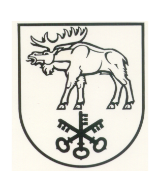 LAZDIJŲ RAJONO SAVIVALDYBĖS TARYBASPRENDIMASDĖL LAZDIJŲ RAJONO SAVIVALDYBĖS TARYBOS 2014 M. GRUODŽIO 30 D. SPRENDIMO NR. 5TS-1413 „DĖL VIEŠOSIOS ĮSTAIGOS LAZDIJŲ SPORTO CENTRO ĮSTATŲ PATVIRTINIMO“ PAKEITIMO2017 m. vasario 9 d. Nr. 34-798LazdijaiVadovaudamasi Lietuvos Respublikos vietos savivaldos įstatymo 16 straipsnio 3 dalies 9 punktu ir 4 dalimi, 18 straipsnio 1 dalimi, Lietuvos Respublikos viešųjų įstaigų įstatymo 6 straipsnio 1 ir 2 dalimis, 10 straipsnio 1 dalies 1 punktu ir 8 dalimi, Atstovavimo Lazdijų rajono savivaldybei viešosiose įstaigose taisyklėmis, patvirtintomis Lazdijų rajono savivaldybės tarybos 2013 m. lapkričio 26 d. sprendimu Nr. 5TS-911 „Dėl Atstovavimo Lazdijų rajono savivaldybei viešosiose įstaigose taisyklių patvirtinimo“ ir atsižvelgdama į viešosios įstaigos Lazdijų sporto centro 2017-01-16 raštą Nr. D3-4 „Dėl viešosios įstaigos Lazdijų sporto centro įstatų papildymo“, Lazdijų rajono savivaldybės taryba nusprendžia:1. Pakeisti viešosios įstaigos Lazdijų sporto centro įstatus, patvirtintus Lazdijų rajono savivaldybės tarybos 2014 m. gruodžio 30 d. sprendimo Nr. 5TS-1413 „Dėl viešosios įstaigos Lazdijų sporto centro įstatų patvirtinimo“ 1 punktu, ir išdėstyti juos nauja redakcija (pridedama).2. Įgalioti viešosios įstaigos Lazdijų sporto centro direktorių Darių Liaukevičių pasirašyti naujos redakcijos viešosios įstaigos Lazdijų sporto centro įstatus.3. Įpareigoti viešosios įstaigos Lazdijų sporto centro direktorių Darių Liaukevičių naujos redakcijos įstatus įregistruoti Juridinių asmenų registre teisės aktų nustatyta tvarka.4. Pripažinti netekusiu galios Lazdijų rajono savivaldybės tarybos 2016 m. balandžio 29 d. sprendimą Nr. 5TS-515 „Dėl Lazdijų rajono savivaldybės tarybos 2014 m. gruodžio 30 d. sprendimo Nr. 5TS-1413 „Dėl viešosios įstaigos Lazdijų sporto centro įstatų patvirtinimo“ pakeitimo“.Savivaldybės merasParengėRobertas Grigas2017-01-23VIEŠOSIOS ĮSTAIGOS LAZDIJŲ SPORTO CENTROĮSTATAII. BENDROSIOS NUOSTATOS1. Viešosios įstaigos Lazdijų sporto centro įstatai (toliau – įstatai) reglamentuoja viešosios įstaigos Lazdijų sporto centro (toliau – Centro) teisinę formą, priklausomybę, savininko teises ir pareigas įgyvendinančią instituciją, paskirtį, veiklos tikslą, uždavinius, rūšis, funkcijas, Centro teises ir pareigas, veiklos organizavimą ir valdymą, savivaldą, darbuotojų priėmimą į darbą, jų darbo apmokėjimo tvarką, lėšų šaltinius, jų naudojimo tvarką ir finansinės veiklos kontrolę, reorganizavimo, pertvarkymo ir likvidavimo tvarką. 2. Centro pavadinimas – viešoji įstaiga Lazdijų sporto centras. 3. Sutrumpintas Centro pavadinimas – VšĮ Lazdijų sporto centras. 4. Centras įregistruotas Juridinių asmenų registre, juridinio asmens kodas 190613858.5. Centro teisinė forma – viešoji įstaiga.6. Centro paskirtis – Lazdijų rajono savivaldybės kūno kultūros ir sporto įstaiga.7. Centro savininkė yra Lazdijų rajono savivaldybė, kodas 111106842 (toliau – Savininkas). Lazdijų rajono savivaldybės, kaip viešosios įstaigos Lazdijų sporto centro dalininkės, turtines ir neturtines teises ir pareigas viešojoje įstaigoje Lazdijų sporto centre įgyvendina Lazdijų rajono savivaldybės taryba.8. Centras yra ribotos civilinės atsakomybės viešasis juridinis asmuo, kuris savo veikloje vadovaujasi Lietuvos Respublikos Konstitucija, Lietuvos Respublikos civiliniu kodeksu, Lietuvos Respublikos viešųjų įstaigų įstatymu (toliau – Viešųjų įstaigų įstatymas), Lietuvos Respublikos kūno kultūros ir sporto įstatymu, kitais Lietuvos Respublikos įstatymais ir kitais teisės aktais bei šiais įstatais;9. Centro buveinė: Dzūkų g. 4, 67125 Lazdijai, Lietuvos Respublika.10. Centras turi savo antspaudą su Centro pavadinimu, logotipą, atsiskaitomąją ir kitas sąskaitas Lietuvos Respublikoje įregistruotuose bankuose.11. Centro veiklos laikotarpis neribotas.12. Centro finansiniai metai – sausio 1 d.–gruodžio 31 d.13. Centras yra ne pelno įstaiga, o gautas pajamas naudoja tik įstatymuose ir kituose teisės aktuose nustatyta tvarka.14. Centrui neleidžiama gauto pelno skirti kitiems veiklos tikslams negu nustatyta šiuose įstatuose ir neatlygintinai perduoti turto nuosavybėn, pagal patikėjimo ar panaudos sutartį Centro dalininkui ar su juo susijusiam asmeniui, išskyrus Viešųjų įstaigų įstatymo 17 straipsnio 9 dalyje numatytą atvejį.15. Centras teisės aktų nustatyta tvarka gali būti paramos gavėjas.II. CENTRO VEIKLOS TIKSLAS, UŽDAVINIAI, FUNKCIJOS, SRITYS IR RŪŠYS 16. Centro veiklos tikslas – skatinti vaikų ir suaugusiųjų sporto saviraišką, ieškoti talentingų sportininkų, sporto mokslo bei medicinos specialistų parengtomis bei praktikoje patvirtintomis priemonėmis rengti sportininkus, galinčius deramai atstovauti Lazdijų rajono savivaldybei šalies čempionatuose ir pirmenybėse bei tarptautiniuose sporto renginiuose. 17. Centro uždaviniai:17.1. sudaryti sveikas ir saugias sąlygas gyventojams užsiimti kūno kultūra ir sportu bei teikti jiems kokybiškas šios veiklos paslaugas;17.2. diegti visą gyvenimą išliekantį pomėgį ir poreikį sportuoti bei padėti ugdyti ir lavinti sveiką asmenybę;17.3. koordinuoti ir organizuoti kūno kultūros ir sporto veiklą Lazdijų rajono savivaldybėje;17.4. ugdyti jaunimo motyvacijų formavimą, socialinį aktyvumą;17.5. rengti Centre kultivuojamų sporto šakų sportininkus Lazdijų rajono savivaldybės ir šalies rinktinėms komandoms;17.6. organizuoti ir vykdyti mokinių bei suaugusiųjų treniruotes, sportines varžybas;17.7. puoselėti dvasines, psichines ir fizines žmogaus savybes;17.8. skatinti vaikus ir jaunimą būti gerais, dorais ir sąžiningais savo šalies patriotais bei piliečiais;17.9. organizuoti ir vykdyti įvairias sporto ir rekreacijos stovyklas, masinius sveikatingumo, kūno kultūros ir sporto renginius, pagal poreikį organizuoti įvairių sporto šakų Lazdijų rajono savivaldybės pirmenybes ir kitus renginius;17.10. teikti mokamas, dalinai mokamas ir nemokamas kūno kultūros ir sporto paslaugas sportininkams ir sportuojantiems, atlikti sutartinius darbus; 17.11. teikti kitoms įstaigoms, organizacijoms, žmonių grupėms ar pavieniams asmenims mokamas sporto pratybų, varžybų ar kitų sporto renginių organizavimo ar vykdymo paslaugas;17.12. padėti specialių poreikių vaikams ir jaunimui adaptuotis visuomenėje per sportinę veiklą, įtraukti į sporto varžybas;17.13. teikti ugdymo įstaigoms ir nevyriausybinėms organizacijoms metodinę, organizacinę paramą kūno kultūros ir sporto klausimais;17.14. teikti programas Lietuvos ir tarptautinių organizacijų fondams, ieškoti papildomo finansavimo šaltinių Lazdijų rajono savivaldybės sporto infrastruktūros gerinimui, rengti ir teikti projektus Europos Sąjungos programų ir struktūrinių fondų lėšoms gauti;17.15. ugdyti vaikų, jaunimo ir suaugusiųjų sveikos gyvensenos poreikį, gerinti sveikatą, lavinti fizinį kūno grožį;17.16. palaikyti ryšius su Lietuvos kūno kultūros ir sporto organizacijomis;17.17. plėtoti tarptautinius ryšius su kaimyninių šalių sportinėmis organizacijomis;17.18. tvirtinti jaunimo ir suaugusiųjų Lazdijų rajono savivaldybės rinktinių komandų sudėtį ir trenerį ar vadovą;17.19. ugdyti atvirą Europai ir pasauliui jaunuomenę, gebančią orientuotis liberalioje ir plačioje vertybių skalėje;17.20. teikti neformalųjį vaikų švietimą;17.21. propaguoti kūno kultūrą ir sportą per žiniasklaidos priemones;17.22. per mokymo programas rengti savanorius kūno kultūros ir sporto veiklai.18. Centras vykdo šias funkcijas:18.1. rengia ir įgyvendina, atsižvelgdamas į vietos ir Centro bendruomenės, vaikų ir jaunuolių poreikius, atskirų sporto šakų programas;18.2. rengia iš Lazdijų rajono savivaldybės biudžeto ir kitų lėšų finansuojamų sporto renginių programas ir jas įgyvendina;18.3. viešai skelbia informaciją apie Centro veiklą;18.4. kuria ugdymo turiniui įgyvendinti reikiamą materialinę bazę;18.5. organizuoja sportininkų pavėžėjimą į varžybas ir sporto renginius;18.6. užtikrina higienos normas Centre, teisės aktų reikalavimams atitinkančią sveiką ir saugią treniruočių, varžybų ir sporto renginių bei darbo aplinką;18.7. užtikrina geros kokybės neformalųjį švietimą; 18.8. vykdo mokymo sutartyse sutartus įsipareigojimus;18.9. atlieka kitas įstatymų ir kitų teisės aktų numatytas funkcijas, susijusias su Centro veiklos sritimi.19. Centro veiklos rūšys: sportinis ir rekreacinis švietimas; švietimui būdingų paslaugų veikla; automobilių ir lengvųjų variklinių transporto priemonių nuoma ir išperkamoji nuoma; poilsio ir sporto reikmenų nuoma ir išperkamoji nuoma; sporto įrangos nuoma; reklama; kūrybinė, meninė ir pramogų organizavimo veikla; pramogų ir poilsio organizavimo veikla; keleivių vežimas autobusais mieste ar priemiestyje. Įstatymų nustatytais atvejais Centras gali imtis tam tikros rūšies veiklos tik gavęs teisės aktų nustatyta tvarka išduotą licenciją. Centras privalo turėti visas licencijas (leidimus), kurios teisės aktuose numatytos kaip būtinos jos veiklos sąlygos.20. Centro veiklos sritys:20.1. vaikų ir jaunimo ugdymas kūno kultūros ir sporto srityje;20.2. sporto šakų plėtojimas;20.3. suaugusiųjų kūno kultūros plėtojimas.III. CENTRO TEISĖS IR PAREIGOS21. Centras, vykdydamas savo veiklą, turi teisę:21.1. turėti sąskaitas bankuose įstatymų nustatyta tvarka;21.2. pirkti ar kitaip įsigyti turtą, jį valdyti, naudotis ir disponuoti juo teisės aktų ir šių įstatų nustatyta tvarka;21.3. sudaryti sutartis bei prisiimti su jomis susijusius įsipareigojimus;21.4. gauti paramą;21.5. steigti struktūrinius padalinius;21.6. steigti filialus;21.7. inicijuoti Centro reorganizavimą ar pertvarkymą įstatymų nustatyta tvarka;21.8. teikti Lazdijų rajono savivaldybės tarybai siūlymus dėl veiklos tobulinimo kūno kultūros ir sporto srityje;21.9. skelbti konkursus priemonėms įgyvendinti bei dalyvauti skelbiamuose paslaugų teikimo bei darbų atlikimo konkursuose;21.10. gauti ir naudoti Lietuvos Respublikos, užsienio šalių ir tarptautinių organizacijų, programų, teikiančių techninę, materialinę ir finansinę pagalbą, lėšas. Naudodamas paramos teikėjų turtą ir lėšas bei atsiskaitydamas už jas, Centras vadovaujasi Lietuvos Respublikos įstatymais ir kitais teisės aktais bei paramos teikėjų nustatytais reikalavimais;21.11. imtis kitos teisės aktais neuždraustos veiklos;21.12. Centras gali turėti ir kitų teisių, nenumatytų šiuose įstatuose, jeigu jos neprieštarauja įstatymams bei kitiems norminiams aktams;21.13. steigti mokamas, dalinai mokamas ar nemokamas bendro fizinio rengimo grupes moksleiviams.22. Centras privalo:22.1. efektyviai naudoti lėšas ir turtą įstatuose numatytiems tikslams ir uždaviniams įgyvendinti;22.2. atsiskaityti Savininko teises ir pareigas įgyvendinančiai Lazdijų rajono savivaldybės tarybai už panaudotas iš Lazdijų rajono savivaldybės biudžeto skirtas lėšas; 22.3. vesti finansinę veiklos apskaitą, kuri atitiktų Lietuvos Respublikos įstatymų bei kitų teisės aktų reikalavimams, neprieštarautų Lietuvos Respublikos įstatymams ir kitiems teisės aktams;22.4. mokėti mokesčius teisės aktų nustatyta tvarka;22.5. teisės aktų nustatyta tvarka teikti ataskaitas apie savo veiklos planų įgyvendinimą;22.6. organizuoti ir vykdyti Centre kultivuojamų sporto šakų rajono, šalies bei tarptautines varžybas;22.7. išduoti sportinio ugdymo programų baigimo pažymėjimus;22.8. ieškoti talentingų sportininkų;22.9. sudaryti atskirų veiklos sričių vidaus tvarkas;22.10. teikti Lazdijų rajono savivaldybės tarybai tvirtinti Centro teikiamų atlygintinų paslaugų kainas ir tarifus.23. Centrui neleidžiama:23.1. gauto pelno skirti kitiems veiklos tikslams, negu nustatyta šiuose įstatuose;23.2. skolintis pinigų už palūkanas iš Centro Savininko ar su juo susijusio asmens; 23.3. užtikrinti kitų asmenų prievolių įvykdymą;23.4. neatlygintinai perduoti viešosios įstaigos turtą nuosavybėn, pagal patikėjimo ar panaudos sutartį viešosios įstaigos dalininkui ar su juo susijusiam asmeniui, išskyrus Viešųjų įstaigų įstatymo 17 straipsnio 9 dalyje numatytą atvejį.IV. CENTRO VEIKLOS ORGANIZAVIMAS 24. Centro veikla organizuojama pagal:24.1. Centro direktoriaus patvirtintą Centro strateginį planą, kuriam yra pritarusi Savininko teises ir pareigas įgyvendinanti Lazdijų rajono savivaldybės taryba;24.2. Centro direktoriaus patvirtintą Centro metinį veiklos planą;24.3. Centro direktoriaus patvirtintas Centro sportinio ugdymo programas (atskirų sporto šakų ir (arba) sporto šakų disciplinų programas, kuriomis siekiama suteikti ir sistemingai gilinti ugdytinio pasirinktos sporto šakos žinias, ugdyti gebėjimus ir formuoti įgūdžius, plėtoti sporto ir bendrąsias kompetencijas, siekti didelio sportinio meistriškumo, pradinio rengimo, meistriškumo ugdymo, meistriškumo tobulinimo, didelio meistriškumo etapais) bei sportinio ugdymo planą, kurių projektai turi būti suderinti su Savininko teises ir pareigas įgyvendinančia Lazdijų rajono savivaldybės taryba arba jos įgaliotas asmeniu.V. CENTRO DALININKAI IR ASMENS TAPIMO NAUJU CENTRO DALININKU TVARKA25. Fiziniai ir juridiniai asmenys, Centro steigimo dokumentuose ar šiuose įstatuose numatytomis sąlygomis perdavę Centrui įnašą, ar asmenys, kuriems dalininko teisės yra perleistos įstatymų ir šių įstatų nustatyta tvarka, yra Centro dalininkai.26. Centro dalininkai ir jų įnašų vertės yra įrašomos Centro dokumentuose, o dalininkams išduodami jų įnašų vertę patvirtinantys dokumentai. 27. Jeigu dalininkas papildomai perduoda Centrui įnašus, parduoda ar kitaip perleidžia dalininko teises kitam asmeniui, turi būti atitinkamai pakeičiami įrašai Centro dokumentuose ir pakeičiami įnašų vertę patvirtinantys dokumentai.28. Nauji dalininkai priimami visuotinio dalininkų susirinkimo sprendimu.29. Asmuo, pageidaujantis tapti nauju Centro dalininku, pateikia Centro vadovui – direktoriui prašymą juo tapti. Prašyme turi būti nurodyti duomenys apie asmenį, pageidaujantį tapti Centro dalininku: juridinio asmens pavadinimas, kodas, buveinė; fizinio asmens vardas, pavardė, asmens kodas, gyvenamoji vieta, taip pat numatomas įnašas pinigais ar įnašo vertė, kuri nurodyta turto vertinimo ataskaitoje. Be to, prašyme turi būti pareikštas pritarimas Centro veiklos tikslams. Kartu su prašymu turi būti pateikta turto vertinimo ataskaita, jei numatoma Centrui perduoti materialųjį ar nematerialųjį turtą.30. Centro direktorius, gavęs asmens, pageidaujančio tapti Centro dalininku, prašymą, per 30 kalendorinių dienų turi raštu pranešti kitiems Centro dalininkams dėl naujo dalininko priėmimo.31. Centro direktorius per 5 darbo dienas turi dalininkais tapti pageidaujančius asmenis informuoti apie Centro visuotinio dalininkų susirinkimo priimtą sprendimą dėl naujų dalininkų. 32. Centro visuotinio dalininkų susirinkimui priėmus sprendimą priimti naują dalininką, dalininku tapti pageidaujantis asmuo tampa Centro dalininku, kai perduoda Centrui savo prašyme nurodytą įnašą.33. Asmuo, įgijęs Centro dalininko teises, tampa Centro dalininku nuo jo įregistravimo Centro dokumentuose dienos. Centro direktorius, gavęs Centro dalininko teisių perleidimo sandorį patvirtinantį dokumentą, per 3 darbo dienas turi įregistruoti dalininką Centro dokumentuose. Šio dalininko turimų balsų skaičius, įgyvendinant jo teisę balsuoti visuotiniame dalininkų susirinkime, lygus jam teises perleidusio Centro dalininko turėtam balsų skaičiui.34. Apie tai, kad yra įregistruotas naujas Centro dalininkas, Centro direktorius per 5 darbo dienas šių įstatų nustatyta tvarka turi pranešti kitiems Centro dalininkams.VI. DALININKO TEISIŲ PARDAVIMO KITIEMS ASMENIMS TVARKA35. Centro dalininko teisės gali būti parduotos ar perduotos kitiems asmenims Viešųjų įstaigų įstatymo ir įstatymų, reglamentuojančių valstybės ir savivaldybių turto valdymą, naudojimą ir disponavimą juo, nustatytais atvejais ir būdais.VII. CENTRO VALDYMAS36. Centro organai: visuotinis dalininkų susirinkimas ir vienasmenis valdymo organas – Centro vadovas – direktorius. 37. Centrui vadovauja direktorius, kuris yra atskaitingas ir pavaldus Lazdijų rajono savivaldybės merui.VIII. VISUOTINIO DALININKŲ SUSIRINKIMO KOMPETENCIJA, SUŠAUKIMO TVARKA, SPRENDIMŲ PRIĖMIMO TVARKA38. Visuotinio dalininkų susirinkimo kompetencija nesiskiria nuo nurodytosios Viešųjų įstaigų įstatyme, išskyrus tai, kad visuotinio dalininkų susirinkimo kompetencijai priskirti šie klausimai:38.1. sprendimo dėl Centro tapimo kitų juridinių asmenų steigėju ar dalyviu priėmimas;38.2. sprendimo dėl naujų Centro dalininkų priėmimo priėmimas;38.3. pritarimas Centro veiklos strategijai;38.4. Centro valdymo struktūros ir pareigybių sąrašo tvirtinimas;38.5. pareigų, į kurias Centro darbuotojai (išskyrus Centro direktorių) priimami konkurso būdu, sąrašo ir kvalifikacinių reikalavimų tvirtinimas;38.6. Centro veiklos vertinimo kriterijų nustatymas.39. Visuotinį dalininkų susirinkimą šaukia Centro direktorius.40. Apie šaukiamą visuotinį dalininkų susirinkimą Centro direktorius ne vėliau kaip prieš 30 (trisdešimt) dienų iki susirinkimo dienos praneša kiekvienam dalininkui išsiųsdamas registruotą laišką adresu, kurį dalininkas nurodęs Centrui. Apie šaukiamą visuotinį dalininkų susirinkimą Centro direktorius papildomai kiekvienam dalininkui praneša elektroninių ryšių priemonėmis.41. Visuotinis dalininkų susirinkimas gali būti šaukiamas nesilaikant šių Įstatų 40 punkte nurodyto termino, jei su tuo raštiškai sutinka visi dalininkai.42. Visuotiniame dalininkų susirinkime kiekvienas dalininkas turi vieną balsą.43. Visuotinio dalininkų susirinkimo sprendimai priimami paprasta dalyvaujančių susirinkime dalininkų balsų dauguma, išskyrus šiuos sprendimus, kurie priimami ne mažiau kaip 2/3 visų susirinkime dalyvaujančių dalininkų balsų:43.1. sprendimą dėl Centro reorganizavimo ir reorganizavimo sąlygų tvirtinimo;43.2. sprendimą pertvarkyti Centrą;43.3. sprendimą likviduoti Centrą ar atšaukti jo likvidavimą.44. Jeigu Centro dalininkas yra vienas asmuo, jis vadinamas Centro savininku ir jo raštiški sprendimai prilyginami visuotinio dalininkų susirinkimo sprendimams.IX. DOKUMENTŲ IR KITOS INFORMACIJOS APIE CENTRO VEIKLĄ PATEIKIMO DALININKAMS TVARKA45. Dalininko raštišku reikalavimu ne vėliau kaip per 7 dienas nuo reikalavimo gavimo dienos Centro dokumentai jam pateikiami susipažinti Centro darbo valandomis jo buveinėje ar kitoje Centro direktoriaus nurodytoje vietoje, kurioje dokumentai yra saugomi. Šių dokumentų kopijos dalininkui gali būti siunčiamos registruotu laišku adresu, kurį dalininkas nurodęs Centrui, arba įteikiamos pasirašytinai ar elektroninių ryšių priemonėmis. 46. Centro dokumentai, jų kopijos ar kita informacija dalininkams pateikiama neatlygintinai.X. CENTRO DIREKTORIAUS SKYRIMO IR ATŠAUKIMO TVARKA, JO KOMPETENCIJA47. Centro direktorių skiria ir atleidžia iš pareigų, nustato jo atlyginimą, tvirtina pareigybės aprašymą, skatina ir skiria nuobaudas Lazdijų rajono savivaldybės meras teisės aktų nustatyta tvarka.48. Direktorius pradeda eiti pareigas nuo paskyrimo, jeigu su juo sudarytoje darbo sutartyje nenustatyta kitaip.49. Darbo sutartį su direktoriumi sudaro ir nutraukia Lazdijų rajono savivaldybės meras. Apie direktoriaus paskyrimą ar atleidimą bei sutarties su juo pasibaigimą kitais pagrindais Lazdijų rajono savivaldybės meras ar jo įgaliotas asmuo ne vėliau kaip per 5 darbo dienas privalo pranešti Juridinių asmenų registrui.50. Direktorius turi būti veiksnus fizinis asmuo. Direktoriumi negali būti skiriamas asmuo, kuris pagal teisės aktus neturi teisės eiti tokių pareigų. Su direktoriumi sudaroma jo visiškos materialinės atsakomybės sutartis. Darbo ginčai tarp direktoriaus ir Centro nagrinėjami teisme.51. Direktorius savo veikloje vadovaujasi Lietuvos Respublikos Konstitucija, Vietos savivaldos įstatymu, Viešųjų įstaigų įstatymu, Kūno kultūros ir sporto įstatymu, kitais Lietuvos Respublikos įstatymais, Lietuvos Respublikos Vyriausybės nutarimais, Kūno kultūros ir sporto departamento prie Lietuvos Respublikos Vyriausybės generalinio direktoriaus įsakymais, Lazdijų rajono savivaldybės tarybos sprendimais, Lazdijų rajono savivaldybės mero potvarkiais, šiais įstatais, Centro direktoriaus pareigybės aprašymu ir kitais teisės aktais. 52. Direktorius organizuoja Centro veiklą ir veikia Centro vardu santykiuose su kitais asmenimis, sudaro ir nutraukia darbo sutartis su Centro darbuotojais. Direktorius atsako už finansinės atskaitomybės sudarymą, visuotinio dalininkų susirinkimo sušaukimą, duomenų ir dokumentų pateikimą juridinių asmenų registrui, pranešimą dalininkams apie įvykius, turinčius esminės reikšmės viešosios įstaigos veiklai, viešosios įstaigos dalininkų registravimą, informacijos apie viešosios įstaigos veiklą pateikimą visuomenei, viešos informacijos paskelbimą, kitus veiksmus, kurie yra Centro direktoriui numatyti teisės aktuose bei viešosios įstaigos įstatuose. 53. Direktorius:53.1. rengia Centro strateginį planą, metinį veiklos planą ir veiklos ataskaitas. Metinis veiklos planas, prieš jį tvirtinant Centro direktoriui, turi būti suderintas su Lazdijų rajono savivaldybės administracijos Švietimo, kultūros ir sporto skyriumi;53.2. rengia ir teikia Savininko teises ir pareigas įgyvendinančiai Lazdijų rajono savivaldybės tarybai praėjusių finansinių metų Centro veiklos ataskaitas, tvirtina metinį veiklos planą, Centro vidaus darbo taisykles, darbuotojų pareigybių aprašymus (atsižvelgiant į Savininko teises ir pareigas įgyvendinančios Lazdijų rajono savivaldybės tarybos nustatytą didžiausią leistiną pareigybių skaičių), kitus organizacinius dokumentus;53.3. šaukia visuotinius dalininkų susirinkimus;53.4. vadovauja Centro darbui ir įgyvendina Savininko teises ir pareigas įgyvendinančios Lazdijų rajono savivaldybės tarybos priimtus sprendimus ir Lazdijų rajono savivaldybės mero potvarkius;53.5. atstovauja Centrui teisme, valstybės ir Lazdijų rajono savivaldybės valdymo organuose;53.6. atidaro ir uždaro Centro sąskaitas bankuose;53.7. pagal savo kompetenciją Centro vardu sudaro sutartis su juridiniais ir fiziniais asmenimis;53.8. esant poreikiui, sudaro laikinas ar nuolat veikiančias komisijas;53.9. užtikrina Centro ar pagal panaudos sutartį perduoto turto veiksmingą panaudojimą ir išsaugojimą;53.10. gavęs Savininko teises ir pareigas įgyvendinančios Lazdijų rajono savivaldybės tarybos raštišką sutikimą, turi teisę pasirašyti sutartis dėl centro ilgalaikio turto perdavimo, perleidimo, išnuomojimo, įkeitimo, garantavimo ar laidavimo juo, kitų subjektų prievolių vykdymo;53.11. priima į darbą ir atleidžia iš darbo Centro darbuotojus;53.12. nustato Centro darbuotojų atlyginimus, skiria darbuotojams paskatinimus ir drausmines nuobaudas;53.13. teisės aktų nustatyta tvarka leidžia įsakymus, kurių vykdymas Centro darbuotojams yra privalomas;53.14. sukuria ir prižiūri Centro vidaus kontrolės, įskaitant finansų kontrolės, sistemą Lietuvos Respublikos vidaus kontrolės ir vidaus audito įstatymo nustatyta tvarka;53.15. užtikrina tinkamą Centrui duotų užduočių įvykdymą laiku;53.16. atlieka kitas pareigas, kurios neprieštarauja įstatymams, teisės aktams bei šiems įstatams.54. Direktorius sudaro Centro finansinių ataskaitų rinkinį ir jį pateikia Savininko teises ir pareigas įgyvendinančiai Lazdijų rajono savivaldybės tarybai; pateikia Centro duomenis ir dokumentus Juridinių asmenų registrui; praneša Savininko teises ir pareigas įgyvendinančiai Lazdijų rajono savivaldybės tarybai apie įvykius, turinčius esminės reikšmės Centro veiklai; pateikia informaciją apie Centro veiklą visuomenei; skelbia viešą Centro informaciją teisės aktuose nustatytais terminais.55. Direktorius turi teisę:55.1. kelti kvalifikaciją;55.2. nustatyta tvarka gauti Lietuvos Respublikos darbo kodekse nustatytas atostogas ir valstybės nustatytas lengvatas;55.3. stažuotis kitose institucijose teisės aktų nustatyta tvarka;55.4. bendradarbiauti su įvairiomis valstybinėmis įstaigomis ir visuomeninėmis organizacijomis Lietuvos Respublikoje ir už jos ribų;55.5. reikalauti, kad būtų vykdomi saugos darbe, priešgaisrinės saugos, turto ir aplinkos apsaugos reikalavimai;55.6. turėti kitas teises, kurios neprieštarauja įstatymams, teisės aktams ir šiems įstatams.56. Direktorius, nevykdantis savo pareigų arba netinkamai jas vykdantis, atsako teisės aktų nustatyta tvarka.XI. FILIALŲ IR ATSTOVYBIŲ STEIGIMO BEI JŲ VEIKLOS NUTRAUKIMO TVARKA57. Sprendimus steigti Centro filialus ir atstovybes, nutraukti jų veiklą priima, taip pat filialų ir atstovybių nuostatus tvirtina Centro visuotinis dalininkų susirinkimas.XII. DARBUOTOJŲ PRIĖMIMAS Į DARBĄ, JŲ DARBO APMOKĖJIMO TVARKA 58. Centro direktorius ir jo pavaduotojai į darbą priimami konkurso būdu, visi kiti darbuotojai priimami į darbą ir atleidžiami Lietuvos Respublikos darbo kodekso ir kitų teisės aktų nustatyta tvarka.59. Centro darbuotojus, neviršydamas Lazdijų rajono savivaldybės tarybos nustatyto didžiausio leistino pareigybių (etatų) skaičiaus, priima į darbą ir atleidžia iš jo Centro direktorius įstatymų nustatyta tvarka.60. Darbo apmokėjimo ir kvalifikacijos tobulinimo tvarkas nustato Lietuvos Respublikos įstatymai, Lietuvos Respublikos Vyriausybės nutarimai, Kūno kultūros ir sporto departamento prie Lietuvos Respublikos Vyriausybės generalinio direktoriaus įsakymai ir kiti teisės aktai.61. Centro direktorius ir direktoriaus pavaduotojai, treneriai renkasi įvairius kvalifikacijos tobulinimo būdus ir formas pagal poreikį bei atsižvelgdami į Centro strategiją, tikslus ir uždavinius.XIII. CENTRO TURTAS, LĖŠOS, JŲ NAUDOJIMO TVARKA, FINANSINĖS VEIKLOS KONTROLĖ IR CENTRO VEIKLOS PRIEŽIŪRA62. Centro turtą sudaro dalininkų (savininko) arba rėmėjų jai perduotas turtas įstatuose nurodytiems tikslams ir uždaviniams įgyvendinti, taip pat turtas, gautas pagal testamentą, finansiniai ištekliai, kitas teisėtai įgytas turtas.63. Centrui gali būti perduotas turtas neatlygintinai naudotis panaudos pagrindais. Centras turtą, kurį valdo panaudos pagrindais, turi naudoti šiuose įstatuose nustatytiems veiklos tikslams.64. Dalininkų įnašai sudaro Centro dalininkų kapitalą. Dalininkų įnašai nurodomi Centro dokumentuose, o dalininkui išduodamas jo kapitalo dalį patvirtinantis dokumentas. 65. Centro lėšų šaltiniai gali būti:65.1. dalininkų (savininko) skiriamos lėšos, rėmėjų perduotas turtas bei lėšos;65.2. pajamos už paslaugas ir sutartinius darbus ar kitą šiuose įstatuose nustatytą veiklą;65.3. valstybės ir savivaldybės biudžeto tiksliniai asignavimai;65.4. Lietuvos ir užsienio fondų asignavimai;65.5. kitos teisėtai įgytos lėšos.66. Centras organizuoja bei tvarko buhalterinę apskaitą ir sudaro finansinių ataskaitų rinkinį vadovaudamasis Lietuvos Respublikos buhalterinės apskaitos įstatymu ir kitais teisės aktais.67. Centro pajamos gali būti naudojamos tik Centro veiklai ir jo tikslams siekti, samdomų darbuotojų darbo užmokesčiui ir Centro ūkinėms išlaidoms padengti.68. Centro sportinės veiklos priežiūrą vykdo Lazdijų rajono savivaldybės administracijos Švietimo, kultūros ir sporto skyrius.69. Centro ūkinės–finansinės veiklos kontrolę vykdo Lazdijų rajono savivaldybės kontrolės ir audito tarnyba.XIV. VIEŠŲ PRANEŠIMŲ IR SKELBIMŲ PASKELBIMO TVARKA70. Kai Centro pranešimai turi būti paskelbti viešai, jie skelbiami VĮ Registrų centro leidžiamame elektroniniame leidinyje „Juridinių asmenų vieši pranešimai“.71. Kiti Centro pranešimai dalininkams ir kitiems asmenims siunčiami registruotu laišku arba įteikiami pasirašytinai ar elektroninių ryšių priemonėmis. Kai pranešimai dalininkui siunčiami registruotu laišku, jie siunčiami adresu, kurį dalininkas nurodęs Centrui. Skubūs pranešimai gali būti perduoti elektroninių ryšių priemonėmis, originalai tą pačią dieną išsiunčiami adresatui registruotu laišku ar įteikiami pasirašytinai.72. Už pranešimų išsiuntimą laiku ar jų įteikimą pasirašytinai atsako Centro direktorius.XV. INFORMACIJOS APIE CENTRO VEIKLĄ PATEIKIMO VISUOMENEI TVARKA73. Centro veiklos ataskaitoje vertinamas jo veiklos ekonominis, socialinis ir pagal Centro veiklos tikslus kitoks poveikis.74. Centro veiklos ataskaitoje turi būti pateikta Viešųjų įstaigų įstatymo 12 straipsnio 2 dalyje nurodyta informacija ir duomenys.75. Centro veiklos ataskaita ne vėliau kaip per 5 darbo dienas nuo eilinio visuotinio dalininkų susirinkimo turi būti pateikta Juridinių asmenų registrui ir paskelbta Centro interneto svetainėje.76. Kita informacija, kuri pateikiama visuomenei ir kurią nustato visuotinis dalininkų susirinkimas, skelbiama Centro interneto svetainėje.77. Tretiesiems asmenims turi būti sudarytos sąlygos su Centro veiklos ataskaita ir kita visuomenei pateikiama informacija susipažinti Centro buveinėje Centro darbo valandomis.XVI. ĮSTATŲ KEITIMO TVARKA78. Įstatų keitimo tvarka nesiskiria nuo nurodytosios Viešųjų įstaigų įstatyme.                           _________________________________________Šie įstatai pasirašyti 20 ___ m. ___________ ___ d. Lazdijuose.LAZDIJŲ RAJONO SAVIVALDYBĖS TARYBOS SPRENDIMO„DĖL LAZDIJŲ RAJONO SAVIVALDYBĖS TARYBOS 2014 M. GRUODŽIO 30 D. SPRENDIMO NR. 5TS-1413 „DĖL VIEŠOSIOS ĮSTAIGOS LAZDIJŲ SPORTO CENTRO ĮSTATŲ PATVIRTINIMO“ PAKEITIMO“ PROJEKTOAIŠKINAMASIS RAŠTAS2017 m. sausio 23 d.Lazdijų rajono savivaldybės tarybos sprendimo „Dėl Lazdijų rajono savivaldybės tarybos 2014 m. gruodžio 30 d. sprendimo Nr. 5TS-1413 „Dėl viešosios įstaigos Lazdijų sporto centro įstatų patvirtinimo“ pakeitimo“ projektas parengtas vadovaujantis Vietos savivaldos įstatymo 16 straipsnio 3 dalies 9 punktu ir 4 dalimi, 18 straipsnio 1 dalimi, Viešųjų įstaigų įstatymo 6 straipsnio 1 ir 2 dalimis, 10 straipsnio 1 dalies 1 punktu ir 8 dalimi bei Atstovavimo Lazdijų rajono savivaldybei viešosiose įstaigose taisyklėmis, patvirtintomis Lazdijų rajono savivaldybės tarybos 2013 m. lapkričio 26 d. sprendimu Nr. 5TS-911 „Dėl Atstovavimo Lazdijų rajono savivaldybei viešosiose įstaigose taisyklių patvirtinimo“ ir atsižvelgiant į viešosios įstaigos Lazdijų sporto centro 2017-01-16 raštą Nr. D3-4 „Dėl viešosios įstaigos Lazdijų sporto centro įstatų papildymo“.Šio projekto tikslas – pakeisti Lazdijų rajono savivaldybės tarybos 2014 m. gruodžio 30 d. sprendimą Nr. 5TS-1413 „Dėl viešosios įstaigos Lazdijų sporto centro įstatų patvirtinimo“, pakeičiant nurodyto sprendimo 1 punktu patvirtintus viešosios įstaigos Lazdijų sporto centro įstatus ir juos išdėstyti nauja redakcija; įgalioti VšĮ Lazdijų sporto centro direktorių Darių Liaukevičių pasirašyti naujos redakcijos VšĮ Lazdijų sporto centro įstatus; įpareigoti VšĮ Lazdijų sporto centro direktorių Darių Liaukevičių naujos redakcijos įstatus įregistruoti Juridinių asmenų registre teisės aktų nustatyta tvarka ir pripažinti netekusiu galios Lazdijų rajono savivaldybės tarybos 2016 m. balandžio 29 d. sprendimą Nr. 5TS-515 „Dėl Lazdijų rajono savivaldybės tarybos 2014 m. gruodžio 30 d. sprendimo Nr. 5TS-1413 „Dėl viešosios įstaigos Lazdijų sporto centro įstatų patvirtinimo“ pakeitimo“. VšĮ Lazdijų sporto centro įstatai keičiami juose įrašytas centro veiklos rūšis papildant keleivių vežimo autobusais mieste ar priemiestyje paslauga.VšĮ Lazdijų sporto centro teisinis statusas – viešoji įstaiga. Įstaigos steigėja ir savininkė (dalininkė) yra Lazdijų rajono savivaldybė. Lazdijų rajono savivaldybės, kaip VšĮ Lazdijų sporto centro savininkės teises ir pareigas įstaigose įgyvendina Lazdijų rajono savivaldybės taryba.Viešosios įstaigos Lazdijų sporto centro paskirtis – sudaryti sąlygas vaikų, jaunimo ir suaugusiųjų saviraiškai per sportą, organizuoti kūno kultūros ir sportinę veiklą Lazdijų rajono savivaldybėje. Viešosios įstaigos Lazdijų sporto centro veiklos rūšys: mokymas; sportinis ir rekreacinis švietimas; švietimui būdingų paslaugų veikla; automobilių ir lengvųjų variklinių transporto priemonių nuoma ir išperkamoji nuoma; poilsio ir sporto reikmenų nuoma ir išperkamoji nuoma; sporto įrangos nuoma; reklama; kūrybinė, meninė ir pramogų organizavimo veikla; pramogų ir poilsio organizavimo veikla.Viešoji įstaiga Lazdijų sporto centras organizuoja šių sporto šakų treniruotes ir varžybas: tinklinio, krepšinio, aerobikos, stalo teniso, jėgos trikovės, futbolo, žirginio sporto, šachmatų, dziudo ir laisvųjų imtynių.Įgyvendinus šį Lazdijų rajono savivaldybės tarybos sprendimą, bus įgyvendinta įstatymuose numatyta Lazdijų rajono savivaldybės tarybos, kaip Lazdijų rajono savivaldybės teises ir pareigas įgyvendinančios institucijos, teisė patvirtinti pakeistus VšĮ Lazdijų sporto centro įstatus.Parengtas sprendimo projektas neprieštarauja galiojantiems teisės aktams.Galimos neigiamos pasekmės priėmus projektą, kokių priemonių reikėtų imtis, kad tokių pasekmių būtų išvengta – priėmus sprendimo projektą, neigiamų pasekmių nenumatoma.Kokie šios srities aktai tebegalioja ir kokius galiojančius aktus būtina pakeisti ar panaikinti, priėmus teikiamą projektą – šiuo metu galioja Lazdijų rajono savivaldybės tarybos 2014 m. gruodžio 30 d. sprendimas Nr. 5TS-1413 „Dėl viešosios įstaigos Lazdijų sporto centro įstatų patvirtinimo“ ir Lazdijų rajono savivaldybės tarybos 2016 m. balandžio 29 d. sprendimas Nr. 5TS-515 „Dėl Lazdijų rajono savivaldybės tarybos 2014 m. gruodžio 30 d. sprendimo Nr. 5TS-1413 „Dėl viešosios įstaigos Lazdijų sporto centro įstatų patvirtinimo“ pakeitimo“. Naujų teisės aktų priimti ar galiojančių, išskyrus Lazdijų rajono savivaldybės tarybos 2016 m. balandžio 29 d. sprendimą Nr. 5TS-515 „Dėl Lazdijų rajono savivaldybės tarybos 2014 m. gruodžio 30 d. sprendimo Nr. 5TS-1413 „Dėl viešosios įstaigos Lazdijų sporto centro įstatų patvirtinimo“ pakeitimo,“ pakeisti ir panaikinti nereikės.Rengiant projektą gauti specialistų vertinimai ir išvados – dėl sprendimo projekto pastabų ir pasiūlymų negauta.Sprendimo projektą parengė Lazdijų rajono savivaldybės administracijos Ekonomikos skyriaus vyr. ekonomistas Robertas Grigas.Ekonomikos skyriaus vyr. ekonomistas 						PATVIRTINTALazdijų rajono savivaldybės tarybos2014 m. gruodžio 30 d. sprendimu Nr. 5TS-1413 (Lazdijų rajono savivaldybės tarybos 2017 m. vasario   d. sprendimo Nr.redakcija)